臺北市立士林高商10605次行政會議紀錄時 間：106年05月03日(星期三)下午2時30分地 點：本校行政大樓3樓  第一會議室主持人：曾校長 騰瀧                            記錄：文書組長 吳志宏主席致詞一、表達感謝：最近一個月學校活動相當多，但在大家協助下都順利完成，感謝各位同仁辛勞，包含：商業季順利完成，校外貴賓及各界對我們學生表現是高度肯定，雖然籌備活動過程大家都很辛苦，但成果非常豐碩。本校今年繁星計畫日校及進修學校共報名10位，全部都錄取了國立科大，謝謝相關老師及行政同仁的協助與付出。高一飢餓12活動順利完成，謝謝學務處的幫忙。召開臨時校務會議通過本校中長程發展計畫，謝謝教務處。高三祈福活動，日間部及進修學校都辦得非常成功，透過此活動可讓學生了解師長對他們的關心，大家一起集氣、加油!本月份完成優質化、領先計畫、均質化諮詢輔導，委員對我們的評價非常高，尤其領先計畫，我們為本市二個優等學校之一，非常謝謝相關處室同仁的幫忙。特教組舉辦之綜職班體驗活動，整個活動順利完成。樂儀旗舞表演活動順利完成，謝謝學務處。我們與松山家商合辦之特召考試，也已順利完成。二、今年臺北市特殊優良老師甄選，本校有王文祥及張美鈴老師錄取，在此特別恭喜他們。三、本週六日統測，請各單位一起努力為我們高三同學鼓勵打氣，爭取佳績，金榜題名。四、協助事項：本週5/6、7統測；5/13、27丙檢；5/20、21國中教育會考等考試活動都相當重要，請大家盡力協助，切勿發生任何錯誤或閃失。上一次會議提案及校長指示事項執行結果報告上次會議討論提案執行情形報告提 案 1案    由：為105學年度第2學期期中課業輔導費用預算表(草案)，提請討論。。決    議：照案通過執行情況:已執行二、校長指示事項執行結果處室連繫行事曆（詳附件）叁、專案報告105學年度高職優質化輔助方案04月份執行進度專案報告(如附件電子檔1)105學年度高職領先計畫輔助方案04月份執行進度專案報告(如附件電子檔2)感恩校長、行政團隊及教師團隊的通力合作及協助。106年度領先計畫專案專家到校諮詢訪談，已於4/26(三)下午順利圓滿完成。第3期領先計畫的總成果發表預計於10/28(六)舉行，發表形式及內容的準備:(一)3分鐘左右的成果影片；(二)行政與教學發表座談；(三)成果海報展示。105學年度高職均質化計畫輔助方案04月份執行進度專案報告     於4月10日辦理本學期專家諮詢，另於4月20日送交106學年度申辦計畫。肆、各處室工作報告(詳附件)伍、提案討論提  案  1    案    由：為教育部青年教育與就業儲蓄帳戶方案士林高商執行小組設置要點（草案），              提請討論。提案單位：實習處    說    明：    教育部青年教育與就業儲蓄帳戶方案  士林高商執行小組設置要點（草案）一、本要點依教育部青年教育與就業儲蓄帳戶方案推薦輔導及審查作業要點訂定之。二、執行小組（以下簡稱本小組）置委員五人至九人，其中一人為召集人，由學校校長兼任，另一人為種子教師，其餘委員由召集人就下列人員聘（派）兼之：（一）教務主任。（二）學務主任。（三）實習主任。（四）輔導主任。（五）進修部主任。（六）三年級導師代表。（七）產業代表。（八）家長代表。本小組委員任期為一學年，期滿得續聘之。委員於任期間因故出缺時，其為學校主管者，應隨其本職進退；其為其他人者，由召集人補聘之。補聘委員之任期至原任期屆滿日為止。三、本小組置執行秘書一人，由召集人指定委員一人兼任，承召集人指示辦理教育部青年教育與就業儲蓄帳戶方案（以下簡稱本方案）相關業務。四、本小組之任務如下：（一）宣導：由學校規劃辦理對高三導師及高三學生之宣導活動，並對有意願參加學生及家長召開說明會，由種子教師擔任宣導講師，以增進教師、學生和家長對本方案之瞭解。（二）輔導：由導師及輔導教師（或生涯規劃課程教師）協助指導學生撰寫申請書，並完成輔導綜合考評表；學生之在校出缺席及獎懲紀錄，由學務處提供。（三）審查及推薦：由本小組審查學生申請書及輔導綜合考評表意見，並參考特殊條件，決定推薦學生名單及其優先順序，將推薦學生申請資料上傳至教育部指定之平台。五、學生推薦排序之考量項目及權重，由本小組另定之。前項學校為篩選推薦本方案學生之排序考量項目及權重，應依序考量身心障礙、低收入、原住民、中低收入等特殊條件，給予不同權重排序。 六、本小組每學期應至少召開一次會議，必要時得召開臨時會議。前項會議由召集人擔任主席；召集人未能出席時，應指定委員一人代理之。第二點第一項第一款至第五款之委員不克出席會議時，得指派該單位相當層級人員代表出席、參與會議發言及表決。七、本小組會議應有委員三分之二以上之出席，始得開會，應有出席委員過半數之同意始得決議。八、本要點經學校行政相關會議（行政會議或擴大行政會議等）通過後，陳校長核定後公告實施；修正時，亦同。決    議：照案通過陸、臨時動議：無柒、主席結論：    本週六日開始接連幾週考試活動，同仁都無法放假，請大家好好照顧自己，注意身體健康，學校各項業務需要大家推動，也謝謝大家協助與幫忙。捌、散    會：15時 42分附件：各處室工作報告教務處 (一)教學組完成事項1.恭喜張美鈴老師榮獲「臺北市106學年度學校語文類特殊優良教師」，王文祥老師榮獲「臺北市106學年度藝能類優良教師」。2.4/7(五)收回高二班級選修課調查表。3.選書單已發給各科科主任、召集人，請盡速交教學組彙整，預計於5月底開書評會議。4.4/6(四)高一英語讀者劇場比賽(校內初賽)抽籤、4/12(三)彩排。5.4/14(二)、15(三)高三第5次模擬考試。6.4/11(一)寄出參加本年度進階老師，將認證自我檢核表。7.4/14(五)收回各科教師任課意願調查表。8.4/14(五)高一英語讀者劇場比賽119、117榮獲校內1、2名，並代表本校參加市賽。9.4/6、4/19、4/20辦理高職工作圈系列研習，感謝數學科、國文科協辦。 10.5/6(六)、5/7(日)106年度統測，感謝老師及工作伙伴協助監考工作及相關事務工作。11.各科員額估算表於4月初彙集，已完成106學年各科員額估算。待辦事項1.5/10(三)-5/12(五)日間部高三畢業考暨高一、高二期中考，敬請相關同仁依輪值表加強巡堂，並請掌握時效性即時處理。2.5/11(四)下午13 點於3 樓演講廳舉辦全校教師研習，請全校日、夜間老師務必參加。3.5/20(六)-21(日)國中教育會考本校為考場，感謝同仁協助監考並協助考務相關工作。4.5/15(一)本學期高一作業抽查。5.5/22(一)本學期高二作業抽查。6.5/31(三)發放高高三暑期課業輔導調查表，預訂於6/15(四)、6/16(五)兩日上午進行班級收費，請出納組給予協助。7.4/21(五)校內105年度教師專業評鑑觀課紀錄與教學檔案繳回教學組。8.第二次期中考後開始統計補救教學上課學生。 (二)註冊組完成事項1.統測准考證已發放給學生。2.4/7(五)召開統測考場服務工作協調會。3.4/20(四)公告繁星計畫錄取名單，本校日夜間部共錄取10人，均錄取國立學校。4.4/29(六)本校廣設科特色招生術科測驗(測驗地點：松山家商)。5.完成高二後期中等資料庫問卷調查，完成率99.1%。6.學習歷程資料庫104學年度第2學期資料上傳作業。待辦事項1.5/1(一)~5/3(三)受理體育班招生報名工作，5/6(六)進行術科測驗，5/8(一)下午進行體育班放榜，7/13(四)體育班報到，本次所開招生名額合計35名。2.5/6(六)-5/7(日)為106年度統測，本校依往例設置考生服務據點，今年共設置5個考生服務處，分別是大安高工(343)、臺灣科大(84)、新北高中(102)、木柵高工(68)、三重商工(71)，感謝各科主任與進修學校協助當日之考場服務。3.通知學期缺課三分之一學生及導師。4.5/15(一)大學指考校內報名結束。5.5/22(二)處理高三補考成績。6.5/22(一)公告106特色招生術科測驗成績、6/13(二)於松山家商撕榜。7.對高三導師舉辦105年度技專校院甄選入學說明會，並提供相關資訊。8.5/25(四)國中技優甄審報名至三重商工收件、6/13(二)公告錄取名單。9.5/25(四)統測成績公布。5/25(四)-5/26(五)中午以前學生完成校內系統甄選入學3志願輸入、5/31(三)學生簽名確認「甄選入學確認單」。10.5/25(四)出席「臺北市立高中職國中品行優良、努力向學學生獎助學金」頒獎典禮，本校含進修學校共5名同學獲獎。11.製發高三第4、5次模擬考優秀同學獎狀及獎勵金。12.持續辦理免學費資料整理及獎學金事宜。(三)設備組完成事項1.專科教室、視聽教室投影機汰換。2.完成繪圖軟體、影像剪輯系統採購。待辦事項1.規畫語言教室汰舊換新。2.繼續協助各科領先計畫相關採購。3.第4視聽教室更換活動桌椅。4.106學年度第一學期教科書採購事宜。5.安排高二於6月份更換至忠孝樓教室上課。 (四)實研組完成事項4/6(四)辦理交換生升旗典禮中文演說。4/12(三)辦理赴新加坡體驗學習活動訓練及行前說明會。4/18(二)起辦理為期五周交換生西班牙語教學課程。4/18-4/23 辦理交換生入班交流活動。4/17-4/24 辦理赴新加坡體驗學習。4/17-5/5 辦理台科師培生教學見習。4/17-5/11 辦理北科師培生教學見習。 5/1 (一)辦理赴澳洲體驗學習第一次行前訓練5/3(三)辦理臺北市105學年度英文優良試題甄選評審會議。待辦事項5/10 (三)辦理交換生第二次校外教學。5/12(五)辦理赴澳體驗學習第二次行前訓練5/15(一)辦理臺北市105學年度英文優良試題甄選頒獎典禮及研習。5/21(日)辦理赴澳體驗學習行前說明會。5/26(五)~6/2 (五) 辦理行動研究線上報名。6/1~6/10辦理澳洲體驗學習活動。 持續辦理至國中招生宣導等相關事宜。持續辦理各大學師培生教學見習及實習相關事宜。持續臺北市105學年度英文優良試題甄選相關事務。10.持續辦理士商105學年澳洲布里斯本體驗學習相關事務。11.持續辦理臺北市105學年度英語夏令營相關事宜。(五)特教組完成事項4/7（五）提報本校105學年度第二學期身心障礙學生送鑑定名單。4/8（六）配合四月天商業季進行義賣活動，義賣品項為水果蛋糕，共50份，每份500元，收入總得扣除成本，將捐贈學校急難救助金，請大家共襄盛舉。4/12（三）12年就學安置管道資源班新生入學報到。4/14（五）與自閉症協會合作，辦理全校高二學生特教宣導活動「讓星星亮起來」。4/15-16（六）（日）至北區特教資源中心，協助辦理106學年度綜職班新生「能力評估」測驗。4/17（一）辦理綜職班學生性別教育知能研習，請積穗國中龍芝寧主任主講。4/20（四）辦理高中職特教知能研習許維素教授主，講題焦點解決短期諮商技巧。4/21（五）利用班會課，辦理全校高一、高二學生特教宣導活動。送出106學年度含特教部分之課程總體計畫至北區特教資源中心進行審查。4/24（一）針對綜職科學生及教師，辦理特教知能研習「聽故事學法律」。10.4/28（五）函報臺北市高級中等學校特殊教育成效評鑑書審結果，請鈞局公告第二階段須入校訪視之學校。待辦事項5/03(三)、5/04 (四)協同校長、周靜宜主任，進行特教班職場訪視與謝活動。5/04 (四) 召開第五次臺北市高級中等學校特殊教育輔導團團務會議。5/04（四）完成臺北市105學年度智能障礙學生安置高職綜合職能班報到，透過此管道安置本校學生共24名（含門市服務科新生12名、清潔服務科新生12名)，感謝註冊組協助。5/05（五）辦理身障生獨招模擬面試，感謝劉敏慧主任、李淑慎主任、翁英傑主任、李仁和老師、費國鏡老師、游青霏老師、林詠齊老師協助擔任面試老師。5/16（五）針對中等學校特教執行成效評鑑書面審查未通過知學校，進行實地訪視。5/19（五）辦理高一、高二資源班學生校外教學活動—東眼山森林遊樂區生態之旅。5/26（五）辦理臺北市高中職特教知能研習，邀請孟瑛如教授進行講座---｢遊戲本位學習融入教學(語文科)｣。學務處榮譽榜田徑隊及柔道隊代表臺北市參加106年全中運，榮獲2銀1銅2鐵佳績。      感謝王文祥老師、王彥書老師及余熒熒教練辛勤指導田徑隊308 廖珮淇獲高女三級跳遠第八名208 林映彤獲高女撐竿跳高第二名108 張洲豪獲高男撐竿跳高第八名柔道隊308 江家慶獲高男第二級第二名308 許維倫獲高男第七級第四名208 李唯正獲高男第五級第八名308 林佳儀獲高女第三級第三名108 彭瀞儀獲高女第七級第四名重大協調事項1畢業典禮第一次工作會議已於3/10召開，敬請各處室協助於5/9前傳送名單電子檔及印製完成獎狀予學生活動組，另預定5/16(星期二)召開第二次工作會議。2.請教務處協助安排高三畢業後(6/1星期四)，高二班級可先遷入忠孝樓教室安排。3.5/15(星期一)及5/16(星期二)辦理丙檢閱卷，敬請相關處室人力支援。4.本學期高三的改過銷過公服預定在5/15(星期一)下午5時整截止審核，請各處室提供公服機會並上網，讓學生公服時，請注意處室內機密文件或涉及學生成績、意見、獎懲等內部簽呈等不要給學生接觸。5. 105學年度第2學期期末高三德行審查會議預定於106年5月19日中午12:15假行政大樓三樓第一會議室召開，為利期末德行會議資料彙整及準備，導師及專任老師開列之獎勵、懲罰建議單將以106年5月12日前完成開列為依據；另行政人員開列之獎勵、懲罰建議單將以106年5月10日前完成開列為依據 （重大違規事件除外）；因涉及學生能否畢業，請務必掌握時效。6.市政嗡嗡嗡報名期間為至5/26，目前尚未開始報名，另本校原預定7/10-13(星  期一~四)協助國中及國小高年級組，4月20日於青發處召開一籌，時程更改為7/17-19(星期一~三)，屆時再拜託實習老師協助當期間相關活動。(一）學生活動組完成事項1.4/7辦理日/進高一飢餓12活動，並邀請憾動表演團體宣導反毒、反黑、反霸凌。2.4/14辦理高三千人祈福活動，感謝各處室及科主任的協助。3.樂儀旗隊於4/23(星期日)在中正紀念堂參加臺北市樂儀旗舞觀摩表演。4.4/28辦理高一校歌暨鄉土歌謠比賽。5.5/2(星期二)朝會辦理孝悌楷表揚大會，表揚日間部2位同學。6.辦理傑出表現市長獎評選。待辦事項1.辦理106學年度高一導師遴聘。2.辦理母親節卡片評選。3.5/15辦理校外教學行前說明會，5/17-19辦理校外教學。（二）衛生組完成事項1.辦理4月份盒餐自主管理檢核表，並已報局。2.辦理105學年度下學期申請營養午餐補助金事宜。3.辦理士商四月天商業季環境整潔相關事宜。4.完成合作社熱食部環境及營養衛生督導。5.完成本校身障生廁所硬體設備檢測。6.完成4月份本校廁所硬體設備修繕統整。7.完成4月份校園盒餐督導。8.辦理106.05日/進專用垃圾袋發放 。待辦事項1.協助106年度四技二專統測環境清潔及試務協助事宜。2.辦理4月份整潔評分及獎狀印製發放。3.辦理4月份資源回收金入庫事宜。4.辦理4月份愛心便當發放及請款。5.賡續辦理106年度丙級檢定閱卷組相關工作事宜。6.規劃5.27辦理106年度捐血活動。7.賡續辦理學生平安保險收件及協助理賠事宜。8.規劃辦理106年度丙級檢定環境清潔及協助試務工作。（三）生輔組 完成事項1、4/6排訂「商業季」活動教官室執勤表。2、4/8.9.10 「商業季」活動校園安全勤務。3、4/10發高三期末結算通知。4、4/25辦理105學年度第二學期第2次獎懲委員會。5、4/26公告4月份生輔公告周知。6、4/28 105學年度第二學期1-10週公服銷過單結算。7、4/21 班代大會 8、4/23辦理高二服儀檢查。9、4/28 登錄5月份公服資訊。10、4/28 結算4月份存記人員。待辦事項 1.統計高三學生前五學期各班學生曠缺獎懲資料。2.統計高三全勤獎名單。3.協助登錄5月份公服資訊。4.持續辦理學生改過銷過，高三改過銷過單收單日期為106年5月15日。 3.持續協助學生出缺勤紀錄問題處理，高三出缺勤期末結算日期為106年5月31日。 4.持續要求學生生活常規。5.不定期做校規宣導。6.再次提醒！105學年度第2學期期末高三德行審查會議預定於106年5月19日中午12:15假行政大樓三樓第一會議室召開，為利期末德行會議資料彙整及準備，導師及專任老師開列之獎勵、懲罰建議單將以106年5月12日前完成開列為依據；另行政人員開列之獎勵、懲罰建議單將以106年5月10日前完成開列為依據 （重大違規事件除外）。以上高三相關訊息通知之前已於106年4月12日發至各行政辦公室及導師室，再次提醒，還請各位師長注意時效，感謝！ (四)體育組完成事項1.辦理各代表隊參賽事宜。2.辦理106學年度體育科教科書評選事宜。3.辦理體育班參加全國中等學校運動會各項工作。待辦事項1.辦理高二班際羽球比賽。2.辦理高三統測後相關球類競賽。3.辦理體育班免試入學招生工作。總務處107年度工程申請，已獲口頭回應，4項獲得同意，1項未通過。106活動中心自習中心箱型冷氣系統汰換，已獲得通過。106太陽能板於行政大樓屋頂施作，已完工70%。106經費執行進度：
說明：106學年度教學設備暨優質化、領先計畫等經費執行概況及近3個月需進行採購的項目如下，請未及時提出及準備提出請購單位依進度執行。一般教學設備領先計畫及電腦專案優質化文書組    已辦事項：　（一）收發文統計：4月份收文1110件，發文68件，存查873件。  （二）公文電子線上簽核案件統計：   （三）府頒「擴大電子公文節能減紙作業計畫」，本月份執行目標達成情形如下：在擴大公文線上簽核實施範圍：本月線上簽核績效為96%，符合公文線上簽核比率應達65%以上之規定。落實公文電子交換作業機制：公文電子交換比率為100%，符合公文電子交換比率應達95%以上之規定。完善電子化會議作業與設備：電子化會議比率為92.31%，符合電子化會議比率應達90%以上之規定。精進文書電子化之行政作為：本月紙張採購箱數為0箱。　（四）本月逾期公文計0件。   (五) 本月公文處理件數統計如下表：二、待辦事項：至5/1止，待辦案件計169件。事務組宣導事項：節約用電、用水、用油(一)臺北市政府訂定「政府機關及學校節約能源行動計畫」以108年用電效率較104年提升4%及用油較104年不成長為目標。105年：所有執行機關（構）學校EUI以較104年EUI不成長為目標。106至108年：105年EUI高於公告基準者，應以104年為基期，逐年達成「節電目標量」(如106年達成1/3節電量、107年達成2/3節電量…逐年累進)；105年EUI未高於公告基準者，以較104年EUI不成長為目標。(二)臺北市政府104-107年機關學校節約用水實施計畫，實施目標用水量以103年為基期，每年降低2%，至107年降低8%。採購案(10萬元以上)辦理情形：   (一)106年4月份已辦理採購案： 1.10607-1 106年赴新加坡國際交流機票等採購案2.10614 106學年度新生制服採購案(續約) 3.10615 106學年度新生運動服採購案(續約) 4.10610 活動中心休息室整修工程 5.10616 跳遠助跑道改善採購案   (二)106年5月預訂辦理採購案：       1. 10617 基層選手訓練站設備更新採購案 2. 10618 臺北市106年度日本商業設計實習及文化見學團採購案3. 10619 106年赴澳洲國際交流及體驗學習活動機票採購案       106年2-106年3月水、電、電話費使用比較表106年(4月)各處室影印紙領用情形一覽表出納組已辦事項4/7發放職員(不含人事、會計人員)晉級1至4月薪資差額。4/7發放特殊教育教師助理人員106年3月份薪資。4/11發放106年3月份圖書館、設備組及總務處工讀生工讀獎助學金。4/11至4/17委託超商及金融機構代收日間部校外教學費用。4/13發放其他薪資：講師鐘點費-代收款、轉學考工作費(應付)；共32人次。4/14發放其他薪資：教科書工作費、休假旅遊補助、講師鐘點費-預算款、審查費、諮詢費、現職子女教育補助、退休人員子女教育補助(免)、差旅費-預算款；共計61人次。4/11-4/13辦理日間部實彈射擊費用收費相關作業；共計20班次。4/19下午14:30於國際交流中心辦理106學年度出納事務定期查核。4/19發放日間部學校學生餐費補助；共計109人次。4/20發放其他薪資：退還105-1兼課教師結餘勞保費、差旅費-代收款；共計5人次。4/21發放其他薪資：健康檢查補助費、休假旅遊補助、特教班授課鐘點費、資源班授課鐘點費、講師鐘點費-預算款、講演鐘點費、進修學校特教生抽離考試監考鐘點費、日4-7週兼代課鐘點費、進修學校4-7週兼代課鐘點費、現職子女教育補助、差旅費-預算款、轉學考工作費(預付)、預收105-2兼課教師楊時儒106.2~106.6健保費、預收105-2兼課教師106.2~106.6勞保費；共計206人次。4/25發放人事室職員晉級1至4月薪資差額。4/27發放代理專任運動教練李毓玲106年4月薪資。4/28發放約聘僱人員、運動防護員及代理運動教練106年4月薪資；共計4人次。4/28發放106年5月份薪資；共計229人次。4/28發放第2學期原住民籍學生就學費用優待補助；共計50人次。5/2發放會計人員職員晉級1至5月薪資差額。5/2辦理6月高三重修費用收費相關作業。待辦事項:預定於6/1日發放106年6月份薪資。經營組已辦事項一、第2季預防措施安全狀況自主檢查表已於4月24、25日檢查完畢二、本年度消防安全檢查已於4/19日檢查完成，符合規定。三、教師如需要帶學生外出(如校外教學或體育活動‧‧等等)請務必填寫外出申請單後，一聯交由傳達室收執，以利放行及避免保全人員的困擾。四、5/13日下午丙技視傳術科、5/27日上下午會計學術科監考人員已全數找齊，感謝同仁們的協助。五、辦理1萬元以下小額付款作業。宣導事項教育局要求各級學校落實於汛期的準備工作。針對風災豪雨可能帶來的淹水、土石流等災害應保持高度警覺與妥擬防範；易淹水地區切勿將相關設備、器材、物品置放低樓層等易淹水地點；屋頂如有其他設施應先予固定或先行移除，大型樹木請適當修剪 。排水溝渠詳加檢查排除淤積使其保持暢通，施工中之工地及設施應要求承包商必做好防颱及防豪雨措施；請運用有限資源，作最有效之防範措施，使災害減至最低。實習處已辦事項4/14(五) 臺北市新民國中入校參訪暨體驗課程。4/19(三) 105學年度國中技藝競賽(商管群)。4/21(五) 實習會議。4/28(五) 106年度在校生丙級專案技能檢定臺北分區第2次工作協調會。待辦事項5/2~12 106年全國技能檢定第2梯次報名。5/3(三) 臺北市至善國中入校參訪暨體驗課程。5/3(三) OPEN HOUSE活動檢討會。5/3(三) 106年度在校生丙級專案技能檢定第3次校內工作會議。5/9(二) 青年就業與儲蓄帳戶方案審查會議。5/26(五) 全國商科技藝競賽校內初賽(電腦繪圖、商業廣告、會計資訊)5/13(六)  106年度在校生丙級專案技能檢定視覺傳達術科。5/16(二) 全國商科技藝競賽校內初賽(商業簡報)5/17(三) 國中教師技職教育深度研習。5/15~19、5/22~26 高三會計科學生國稅局實習課程。5/23(二) 國中技藝教育課程結業式。5/26(五) 全國商科技藝競賽校內初賽(職場英文-寫作)5/27(六) 106年度在校生丙級專案技能檢定學科及會計事務-人工術科。6/2(五) 士商四月天-商業季檢討會。6/2(五) 全國商科技藝競賽校內初賽(程式設計)6/8(四) 全國商科技藝競賽校內初賽(文書處理)6/9(五) 全國商科技藝競賽校內初賽(職場英文-簡報)輔導室已辦事項04/28 （星期五） 高二「與盲同行」生命教育講座。待辦事項04/26-05/05      青年就業教育儲蓄戶學生生涯適性個別輔導。05/04 （星期四） 輔導線上7出刊(如何選填志願)。05/11 （星期四） 目睹家暴及親密暴力學生輔導全校教師研習。05/15 （星期一） 大專校院升學博覽會。(13:00-17:00 禮堂)05/16-18         高三班級輔導(主題:備審資料及面試準備北商大/致                 理科大教授)05/16 （星期二） 高三升學講座(13:10-15:00IOH選校選系學長姐經驗分享)05/23-24         高三班級輔導。(主題:選填志願輔導  演講廳)05/25 （星期四） 風樓心語第75期出刊。05/26 （星期五） 班會討論。(主題:家庭教育)06/02 （星期五） 家庭教育研習~親子溝通互動劇場(14:10-16:10 第三會議室)06/05-23        高二班級輔導(主題:升學進路)。06/09（星期五） 班會討論(主題:生命教育/生涯輔導)06/12-13        高三模擬面試。06/30（星期五） 期末輔委會、推動生命教育委員會、學生事務與輔導工作會                議、認輔會議。06/30（星期五） 校長主講教師兒少保護、家暴、性侵害及性騷擾防治講座。                    進修學校教學組已辦事項1.4/11-12高四第5次模擬考2.106學年度課程規劃3.106學年度教科書遴選4.辦理105學年度第二學期第一次課程發展委員會議 待辦事項1.5/5統測前高三停課公告1.5/9-11高一至高二第二次期中考、高三畢業考2.5/15高一作業抽查、5/22高二作業抽查3.5/19高三第一次補考，5/24高三第二次補考4.6/2高一高二學科競試辦理書評會規劃高一暑假會計丙級.電腦丙級檢定班規劃高二暑假課輔班8.106學年度課程規劃配課第5次模考費用申請修訂105學年度進修部課綱報局備查11.106學年度課綱異動送審12.106年度扶助經費調整註冊組已辦事項1.購買大學指考簡章。2.統一入學測驗考場服務相關事宜。3.106年四技二專甄選入學學生成績上傳及基本資料確認。4.印製高三第四、五次模擬考優秀成績學生獎狀，圖書禮券與獎勵金發放。待辦事項1.辦理第二次期中考成績處理與獎狀發放相關事宜。2.辦理大學指定考試報名相關事宜。3.辦理106年四技二專甄選入學報名相關事宜與推甄資料準備說明。4.辦理畢業生統測後科技大學介紹與升學宣導說明會。5.辦理高三學生畢業學分統計。6.辦理畢業班前六名獎狀印製相關事宜。7.協助辦理轉科部考試相關事宜。8.辦理學生証遺失補發與退費事宜。9.高三學生畢業證書請購。學生活動組已辦事項1.3/20已完成高三畢冊三聯單繳費事宜。2.3/20已完成高二教育旅行三聯單繳費事宜。3.4/12已辦理期中導師會議。4.4/14已完成高學祈福活動。5.4/21協助辦理本學期母親節卡片製作比賽。6.4/28已完成本學期班長大會。7.4/27完成傑出表現市長獎評選，由304班陳玟伶、王聖傑等2位同學獲獎。待辦事項8.5/8(一)將辦理高三週記抽查。9.5/17(三)-19(五)將辦理高二教育旅行。10.5/22(一)高三發放畢業紀念冊。11.5/31(三)高三參加畢業典禮預演。12.6/6-7將辦理高一、高二週記抽查/公服認證。生輔組已辦事項1.於4/7日邀請士林區謝孟勳警官蒞校針對二年級學生實施交通安全宣導。2.於4/8~9日「士商四月天」執行校園安全維護工作。待辦事項1.預於5/5實施進修學校4大服務隊交接典禮。2.預於5/12實施高三實彈射擊體驗活動。3.預於5/16日召開高三德行評審會議。4.不定時實施尿液篩檢工作。衛生實輔組已辦事項1.辦理整潔競賽相關事宜2.辦理105學年度學生平安保險申請相關事宜3.完成進修學校衛生服務隊商業季環境衛生工作4.協助辦理105學年度日間部暨進修學校科際盃排球報名5.協助辦理進修學校青年儲蓄戶申請6.持續辦理廠商企業工讀訊息事宜7.協助辦理進修學校丙級技能檢定准考證事宜待辦事項1.持續辦理本學期學生平安保險申請相關事宜2.持續辦理整潔競賽相關事宜3.持續辦理廠商企業工讀訊息事宜4.持續辦理整潔競賽相關事宜5.持續辦理青年儲蓄戶申請圖書館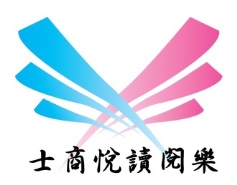 ■完成事項已辦理4月9日優質化校際交流-金門農工來訪2017 年台灣秋田高中生交流友好大使甄選活動獲佳績，共獲得第三名2組、佳作3組。已辦理4月21日第2次讀書會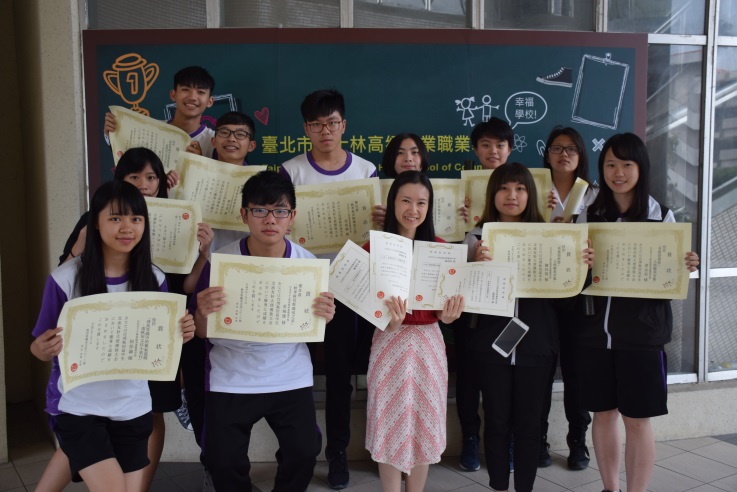 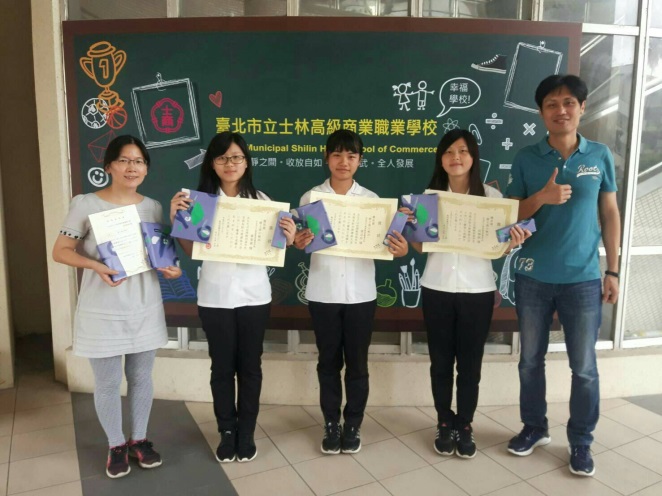 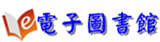 電子圖書館	目前共有電子雜誌120種，9,014冊書籍(含雜誌)，歡迎多加利用。http://slhstp.ebook.hyread.com.tw/index.jsp105學年度閱讀代言人(第6屆)名單:圖書館借書人次借閱書籍冊數統計表■待辦事項105學年校長有約~我愛閱讀~班級競賽(下學期)，活動期間2/13-5/18。105學年校長有約~我愛閱讀~個人競賽:活動期間105/8/29-106/5/2(獎勵:平板電腦或筆電等，感謝家長會贊助)4月24日-5月26日2017年國際教育-尋找我的秋田之旅(活動一)海報搜尋王(活動二)行程規劃王。5月26日第3次讀書會晨讀主題、班級文庫期程請詳行事曆。5月1-18日 106學年度閱讀代言人甄選報名5月22-26日 106學年度閱讀代言人甄選6月2日 105學年校長有約~我愛閱讀~個人競賽獎勵-93巷人文空間6月4日 第2屆老書蟲回娘家-士商閱代故事分享6月5日 105學年校長有約~我愛閱讀~班級競賽(下學期)獎勵-地中海餐廳(與特教組合辦)6月7日 105學年(進修)校長有約~我愛閱讀~班級競賽(下學期)獎勵-圖書館1F6月15日 臺北市105年度高職人文閱讀活動績優表揚暨高職校園閱讀代言人成果發表7月3~4日台北市106年度高職學生創意閱讀研習營7月2日至15日與實習處、廣設科合作辦理教育局委辦臺北市106年度日本商業設計實習及文化見學團8月22日靜岡縣沼津商業高校來訪接待(閱讀代言人)12月17日至23日預定辦理106學年日本文化體驗教育旅行，預計參訪日本神戶商業高校、岡山IPU大學、體驗來去鄉下住一晚~農家民宿、滑雪學校全日滑雪課程、大阪城市探索等，在交流過程體會不同文化建立國際觀■協調、宣導事項無聲廣播系統非必要請勿使用緊急廣播(請使用班級廣播)、緊急廣播會蓋住所有人的訊息。行政電腦資料備份重要通知: 為避免資料損毀造成無法挽回之損失，請務必進行異地備份，請勿僅備份儲存於電腦硬碟內。有公務彩色輸出需求時，A4-A3尺寸請至圖書館列印(彩色印表機)，A2-A0尺寸請至設備組列印(大圖輸出機)、海報請多利用實習處新購移動式LCD大螢幕看板。各處室相關彩色印表機耗材需求因資訊組耗材經費不足無法提供，請盡量由各相關計畫或校外活動經費支援。備註:教學用設備不在此限。各處室若使用補助款購買印表機時請務必先知會資訊組，協助確認印表機型號與耗材資訊，以免購買到不易維修或是特別昂貴的耗材造成後續困擾。教育局表單請每日自行檢視是否有需填報之表單並予以即時填報。各單位網頁請定期、自行檢視資料是否正確並予以更新。各處室有出版品出刊時，請逕送紙本三份至圖書館予以保存，並請逕至網頁「認識士商->士商校園刊物」上傳PDF檔案。電子檔請逕上傳至數位教材暨電子出版品中心。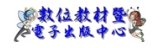 本校數位播放宣傳系統總表資源網站大量印刷(考卷等)請利用設備組油印機，勿直接使用印表機輸出，以免造成資源浪費及印表機容易故障。行政處室印表機(含雷射傳真機)因需求量大，統一倉儲於資訊組以利管控耗材，請直接向資訊組領用。資訊設備故障請線上報修，資訊設備敬請老師監督同學使用情形，不要讓同學破壞、拆卸設備。請老師務必協助督導同學。圖書館閱讀推動方式重點摘要感謝各位老師的協助與幫忙。晨讀/夜讀(班會實施時間以10-15分鐘為原則)每月主題以閱讀2篇文章、撰寫(自選)1篇心得。 心得每月一次寫在「晨讀」本上(文章請浮貼摺疊整齊)，交由導師批閱(但老師得視需求進行批改或僅認證均可)。每學期共寫4(篇)次。請導師審閱後，每學期末推薦(至多8篇)優良作品。獎勵：每學期末，由各班導師自行將優良作品之學生至多8名記嘉獎乙次班級文庫(每學期2次。心得寫在「班級文庫」本)互評制度：讓同學互相觀摩作品，班級文庫借閱與互評制度結合。請圖資股長將全班的班級文庫悅讀單本收齊後，於統一時間(如空堂週會、自習課)交給班上同學互評、回饋。完畢後，請圖資股長將班級文庫悅讀單本交各班導師審閱。請導師審閱後(但老師得視需求進行批改或僅認證均可)，每次推薦2～3篇優良作品予圖書館。獎勵：學期末各班導師自行將優良作品之學生(至多8人)記嘉獎乙次。文淵閣悅讀悅樂(百本閱讀)「悅讀閱樂手冊」中，以中文或英文書寫200字（含）以上心得，或至少書寫100字以上心得，並佐以繪圖、剪貼等其他呈現方式。若手冊頁面不足得自行影印擴充頁數或自行加頁。送交導師或相關領域教師簽章認證後(但老師得視需求進行批改或僅認證均可)，再由班上圖資股長統一收齊後交至圖書館認證。獎勵：寫滿25篇心得，頒發「文淵閣證書」，並記嘉獎乙支；寫滿50篇心得，頒發「文溯閣證書」，並記嘉獎貳支；寫滿75篇心得，頒發「文源閣證書」，並記小功乙支；寫滿100篇心得，頒發「文津閣證書」，並記小功貳支；畢業典禮時，得上台受領「閱讀達人獎」。博客來三魚網http://www.ireader.cc/三魚網註冊，即可投稿推薦文。獎勵(104學年起)：第1、2篇投稿各可獲得贈書乙本。第3-4篇無贈書。第5篇起每滿5篇可獲星級認證獎狀乙只、徽章乙枚。班級：一學期全班閱讀並投稿刊登達120篇的班級，由博客來提供投稿數量最多的前二名班級全班飲料/零食獎勵。校長有約~我愛閱讀~班級競賽/個人競賽計分主要項目:借書總數、悅讀閱樂~文淵閣等認證、三魚網好書推薦。個人競賽:另外採計參加圖書館辦理讀書會、學習心得單優良、晨讀分享、班級文庫心得寫作優良(導師認證)等。班級獎勵:第一名全班與導師、國文老師一起與校長共進下午茶約會(地中海餐廰)、班級獎狀1張、每人可獲小禮物一份、並記嘉獎2次，導師與國文老師可各獲贈書3本。個人競賽獎勵:校長與得獎同學共進午餐約會(93巷人文空間)，總積分第1名(特優獎)可得筆記型電腦一台或禮卷3,000元、獎狀1張、贈書3本、敘嘉獎2次。國文深耕網http://203.72.68.71/index.php?do=loginPage教育部中學生網站「全國高中職小論文競賽」「全國高中職閱讀心得比賽」，註冊所需的學校密碼：slhs2008，須自行上網註冊才能上傳比賽作品http://www.shs.edu.tw/教官室已辦事項一、參加第七分會校外會聯巡會報，本次於中正高中舉行（4月20日）。二、完成「校園安全生活問卷」調查，並於二代表單系統填報（4月28日）。三、協助教育局防災輔導團實施106年上半年度防災任務學校訪視及演練抽檢工作。四、完成106年度丙檢考場分配及指標繪製等試務工作。五、完成高三實彈射擊交通車輛分配、射擊梯次安排及彈藥申請等行政整備工作。六、完成106學年度全民國防教科書評選作業。七、完成高三實彈射擊現地勘查（4月27日）。八、完成軍訓教官暑假遷調人員意願調查及申請書呈報。待辦事項一、高三實彈射擊導師說明會（5月9日中午）。二、軍訓教官年度體能鑑測（5月11日）。三、高三實彈射擊體驗活動（5月12日下午）。四、105-2學期軍訓工作評鑑（5月19日）。五、辦理全民國防教育有關部隊實務及人才招募說明會，訂於5月22-26日全民國防課實施，對象為高二同學。六、協助5月份統測、國中會考及丙檢考場安全維護作業。七、軍訓教官106年擴大專業研討活動（6月8日、6月22日）。八、辦理教官室106學年度授課時數及勤務調整規劃事宜。校長指示事項承辦處室辦理情形列管與否無性質-    1:1萬以上 2:1萬以下預算項目編列單位預算金額執行月份採購方式執行情況1圖書圖書館99,285 3月供契1數位單眼相機(含變焦鏡組及鍍膜保護鏡)廣設科-繪畫教室38,000 3月小額採購1校園監視系統總務處經營組294,000 6月招標1監視系統圖書館50,000 6月招標1圖書圖書館99,286 6月供契1主機房專用恆溫控制系統圖書館400,000 6月招標1電子閱讀器領先3(電腦專案)圖36,200 4月小額採購1網路主機伺服器領先1(電腦專案)圖200,000 5月招標1筆記型電腦(13.3吋)領先3(電腦專案)圖30,000 5月小額採購1主題書展用書領先3圖463,000 5月供契1網路及資訊周邊設備(電腦專案)圖531,000 3.6.9月招標105-5英語學習主題書籍應外科(併圖書館)30,000 5月共契105-5英語數位軟體教材應外科(併圖書館)40,000 5月共契105-7書籍圖書館50,000 5月共契電子公文採線上簽核數(V)電子公文數(W)創簽稿採線上簽核數(X)創簽稿數(Y)績效(%)(V+X)/(W+Y)904921588496%姓名處理件數平均處理天數備註1劉家欣931.312張祐慈701.733殷淑玲700.924林文超642.505徐慧美640.676邱美玲571.017林邵洋552.518簡冠瑜471.159許瑛翎371.6310連軒承351.3811吳俊賢282.4912黃佳淦271.2013趙慧敏270.8614秦玲美240.3415洪華廷191.3516陳惠貞182.6217林時雍152.2518梁淯婷152.1319翁聖恩151.2120周靜宜140.7621徐必大132.2422鍾允中131.4023吳鳳翎111.0824游文欣102.2825謝湘麗101.5826林碧雙101.0827洪子傑90.5928林彩鳳61.6329簡怡婷60.7830詹玉秋52.6031陳暉鵬52.5532吳志宏52.0533蔡欣妍43.0034羅健益42.0735蔣德馨41.0736陳美嬌40.1337黃靖如34.0438廖貞惠32.0939翁英傑23.1940劉長佳22.5741李弘弘22.5042余美惠21.8843陳佳琦21.6944朱軒樑21.1945俞相榕16.0046劉淑華15.1347吳宗憲14.7548劉敏慧14.3849潘燦銘12.2550邱玉欽11.2551李瓊雲10.8852何素嵐10.6353李淑慎10.5054蔣明峰10.25類 別類 別106/02用量106/03用量與前月比較105/03用量與去年同期比較備註水費度數24133685+12724055-370105年3月1日起水費調漲水費金額48,99376,341+27,34884,296-7,955105年3月1日起水費調漲電費度數6890097000+28,10097100-100電費金額259,706337,013+77,307368,471-31,458電話費金額16,48417,087+60321,637-4,550    月份處室1月2月3月4月5月6月7月8月9月10月11月12月合計備註人事室11合計0001000000001名次主題名稱指導老師學生(組長)學生(2)學生(3)第三名秋季秋田縣鐵道之旅陳暐鈴(2年20班)吳竑諭張峻維賴宏恩第三名戀上春の秋田彭仰琪(2年5班)莊郁庭郭芯伶黃姿睿佳作嘿，秋田你好嗎？「男鹿柴燈祭x大館糖果市集」陳暐鈴(2年22班)陳妤瑄郭品辰佳作夏日祭趣秋田行陳瑋玲(2年22班)蔡慶如吳晨瑄張珮君佳作尋找雪國中的稚氣溫暖-南秋田文化小旅行陳瑋鈴(2年20班)何佳諭黃資茵黃昱晨序 號班 級學號姓 名序 號班 級學號姓 名第1閱代2121041209何佩芸第4閱代2141041422邱紫婷第2閱代2131041308桂子揚第5閱代2021040214何亮瑩第3閱代2131041326徐翎庭第6閱代2121041230 蔡依庭學年度班級數學生人數紙本書籍借閱冊數電子書借閱冊數借閱總冊數平均借閱圖書量(冊/人)102903367206551454(102/12開始)221096.6(6.2紙本;0.4電子)103903248198413517233587.2(6.1紙本;1.1電子)104903105178807890257708.3(5.7紙本;2.6電子)105/8-106/4842756/2255 (日)501(夜)143574910192677.0(5.2紙本;1.8電子)編號螢幕尺寸位置用途主機/位置檔案格式說明/使用方式管理單位備註LED/180吋校門口對外招生宣導、獲獎宣傳PC/2F設備組PPT 2003/影片/文字請將圖片、文字(勿用特殊字型，或轉成圖檔)製作成power point 2003 PPT檔案設備組LCD 50吋移動式電子海報LCD螢幕機台內照片/影片觸控式螢幕、使用網路連線。http://203.72.187.230:8080/login/login.jsp實習處直立式LED/字幕機1F穿堂上方獲獎宣傳、學生活動宣導PC/2F設備組文字僅有文字功能，一般公文宣導設備組LCD 65吋*2台1F穿堂左方獲獎宣傳、學生活動宣導LCD螢幕後方照片/影片使用筆記型電腦播放，照片/影片各1台，如有活動需求可視情形調整。圖書館LCD 32吋*4台仁愛樓梯廳2F-5F學生活動宣導PC/3F總務處辦公室照片/影片圖檔複製到PC中的「d:\傳入檔案\要播放的」資料夾即可輪播，不需要時請自行刪除，需播放影片時請直接操作電腦播放圖書館LCD 32吋*80台班級教室、導師、專任、夜間部辦公室學生活動宣導、通知事項網頁伺服器/3F網管中心文字校園無聲廣播請使用首頁公告系統帳號:學校首頁->線上服務->校園無聲廣播，或http://broadcast.slhs.tp. edu.tw，並可指定班級位置播放，目前僅有文字功能，未來可升級影音或英聽檢定功能(需編列預算升級)(教室螢幕)設備組、(主機)圖書館LCD 22吋1F圖書館入口右側學生活動宣導播放機/LCD後方照片/影片直接使用USB 隨身碟或SD記憶卡於LCD後方插入即可播放圖書館LCD 42吋3F國際交流中心學生活動宣導等PC/LCD後方照片/影片直接使用USB 隨身碟插入PC即可播放，無線鍵盤滑鼠放置LCD下方置物櫃內秘書室LCD 32吋4F夜間部辦公室前學生活動宣導PC/4F夜間部辦公室照片/影片直接使用4F夜間部辦公室PC電腦播放夜間部本校HYREAD電子圖書館，使用校內email帳號密碼即可登入借閱(可離線借閱、平板PC均可閱讀) http://slhstp.ebook.hyread.com.tw/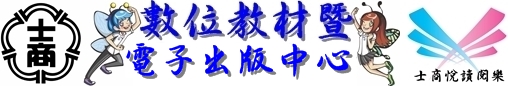 數位教材暨電子出版品中心。包括教學檔案、數位教材、行政單位、校刊/畢業紀念冊、學生作品等。http://ebook.slhs.tp.edu.tw/index/index.php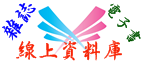 台北市教育局105學年線上資料庫入口網，包括HyRead兒童青少年行動閱讀電子書與電子雜誌、大英百科全書線上繁體中文版、世界美術資料庫、Opass全民英檢線上模擬測驗系統等。http://onlinedb.zlsh.tp.edu.tw/tpebook/Login.action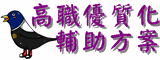 102-105學年度高職優質化輔助方案http://webpage.slhs.tp.edu.tw/dyna/webs/index.php?account=best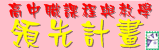 104-106年度課程與教學領先計畫網站http://webpage.slhs.tp.edu.tw/dyna/webs/index.php?account=lead